СЕЛЬСКОЕ ПОСЕЛЕНИЕ НИКИФОРОВСКОЕОбустройство контейнерных площадок в д. Веницы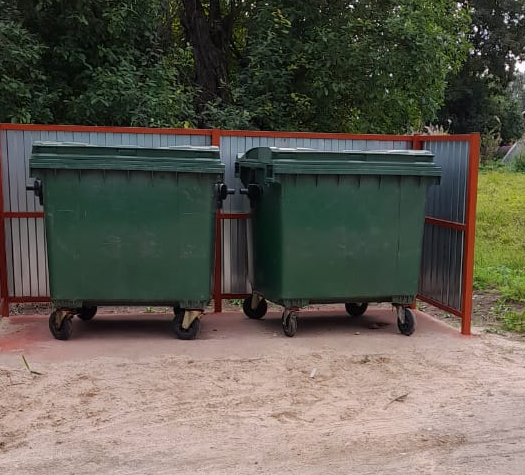 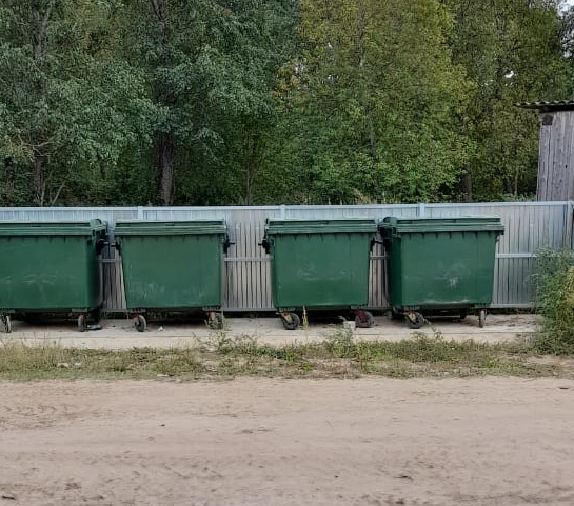 